МБУ ДО «Центр детского и юношеского туризма и экскурсий» г.Сочи«ПО  МЕСТАМ  БОЁВ»ИНФОРМАЦИОННЫЙ  БЮЛЛЕТЕНЬо проведении туристских походов  в рамках городской акции «ДОРОГА ПАМЯТИ»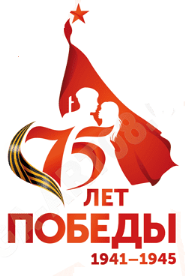 ОБЩИЕ ПОЛОЖЕНИЯПоходы могут проводиться как по территории города Сочи, Краснодарского края, так и по другим регионам России.  Это могут быть походы выходного дня, степенные и категорийные походы, маршруты которых проходят по местам, связанным с событиями Великой Отечественной войны. Походы должны быть проведены строго в соответствии с "Инструкцией по организации и проведению туристских походов, экспедиций и экскурсий (путешествий) с учащимися, воспитанниками и студентами Российской Федерации", утвержденной приказом Министерства образования Российской Федерации от 13 июля 1992 года № 293.Сроки проведения походов: февраль - ноябрь 2020 г.2. УЧАСТНИКИВ данном мероприятии Акции «Дорога памяти»  могут  принять  участие  команды  кружков, секций, клубов, объединений, образовательных, детских, молодежных и других учреждений и организаций города Сочи. Возраст участников – 10 – 17 лет.3. УСЛОВИЯ  УЧАСТИЯТуристская группа самостоятельно разрабатывает маршрут похода, оформляет всю необходимую документацию, проводит весь комплекс работ по подготовке, проведению похода и составлению отчета о пройденном походе. Консультации по маршрутам походов, заполнению маршрутных документов, составлению отчетов о походах можно получать в маршрутно-квалификационной комиссии (далее МКК)  ЦДиЮТиЭ у Искакова Р.Р. и  в МКК федерации спортивного туризма г.Сочи у Гоголадзе С.Г. Для проведения походов выходного дня и степенных походов необходимо заполнить маршрутный лист с логотипом Акции и зарегистрировать его в МКК ЦДиЮТиЭ. Для категорийных походов – маршрутные книжки в 2-х экземплярах. Маршрутные документы подаются в МКК за 2 недели до проведения похода. После совершения похода не позднее 3-х дней выслать на e-mail svetik-gogoladze@rambler.ru Гоголадзе С.Г. краткую информацию о пройденном походе и несколько фотографий для публикации на сайте и в СМИ. Отчеты о походах, выполненные в полном объёме, для зачета их в данном мероприятии необходимо сдать в МКК ЦДиЮТиЭ до 15 ноября 2020 года. Степенные и категорийные походы, пройденные в рамках акции,  автоматически примут участие в Первенстве города Сочи по спортивному туризму (Группа дисциплин – «маршрут») на маршрутах 2020 года. 4. ЗАЯВКИИменной заявкой на участие являются поданные в маршрутно-квалификационную комиссию (МКК) ЦДиЮТиЭ г.Сочи маршрутные документы в 2-х экземплярах: для походов выходного дня и степенных – маршрутный лист (Приложение), для категорийных походов – маршрутная книжка. Бланк маршрутной книжки размещен на официальном сайте ЦДиЮТиЭ г. Сочи в разделе «МКК».5. ФИНАНСИРОВАНИЕРасходы по организации и проведению походов – за счет командирующих организаций и участников.6. ПОДВЕДЕНИЕ  ИТОГОВ  И  НАГРАЖДЕНИЕВсе команды, принявшие участие в данном мероприятии Акции «Дорогой памяти», награждаются памятными грамотами Акции на заключительном сборе в декабре 2020 г.Дополнительную  информацию, справки и консультации можно получить у  Гоголадзе Светланы Григорьевны по телефону  8(918)203-10-69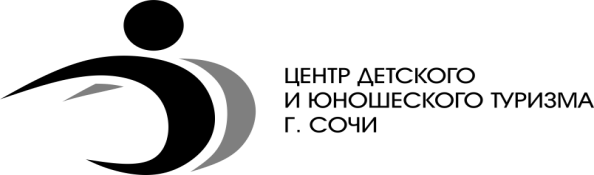 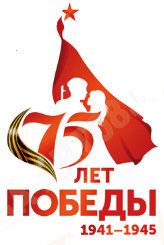 МАРШРУТНЫЙ ЛИСТ № ______на поход (путешествие) ниже 1 категории сложностиВыдан группе туристов   _______________________________________________                                               (полное наименование учреждения)____________________________________________________________________проводящей путешествие)в составе __________человек, совершающей с «___» _______________________по «______» __________________ 2020г. поход (экскрсию)по маршруту: ____________________________________________________________________Руководитель группы _________________________________________________                      (фамилия, имя, отчество)Заместитель руководителя _____________________________________________               (фамилия, имя, отчество)Поход проводится в соответствии с приказом по ________________________ № _________ от «_____» _________________ 2020 г.Ответственность за жизнь и здоровье участников похода возложена на руководителя группы ____________________________________________. Директор ______________________ (________________________)                                        (Подпись)                                                   (Фамилия И.О.)                        М.П.Состав группыМедицинский допуск к участию в походе на каждого участника имеется.Инструктаж по вопросам обеспечения безопасности мною проведен.Руководитель группы ____________________ (_________________)                                                                            (подпись)		              (фамилия И.О.)Решение МКК о зачете похода:поход оценен ___________________________    	степени сложностисправки выданы в количестве ________	шт.Председатель МКК __________   ____________________________Штамп МКК«       »	2020 г.Маршрут похода, экскурсииПротяженность активной части маршрута ___                км______ Карта района похода с обозначенной ниткой маршрута и местами ночлегов прилагается.Необходимый набор продуктов питания имеется.Общественное и личное снаряжение в достаточном количестве имеется.Необходимый ремонтный набор имеется.Необходимый набор медицинской аптечки имеется.Сведения, изложенные выше, подтверждаю.Руководитель группы _____________________ (______________.___)                                                                                (подпись)		           (фамилия И.О.)Из кодекса путешественника2. Путешественники должны:2.1. Знать, отправляясь в путешествие, о том, что может их ожидать:- состояние природной среды, влияющее на безопасность прохождения маршрута;- хорошо представлять опасности и трудности маршрута;- рассчитать свои возможности в оказании помощи себе или пострадавшему, не дожидаясь спасателей;- знать признаки переутомления, переохлаждения и обморожения.2.2. Уметь:- осуществлять контроль за своим здоровьем, уметь оценить уровень своей подготовки и в соответствии с ним уровень своих спортивных амбиций;- принимать меры по предупреждению и ликвидации аварийной ситуации.2.3. Нести ответственность за безопасность путешествия и не совершать действий, могущих нанести вред другим и себе.2.6. Уметь думать о других:- понимать, какую ответственность несет за вас руководитель, и иметь мужество отказаться от путешествия или прохождения его отдельных опасных участков, если вы поняли, что не готовы к нему;- уважительно относиться к участникам своей и соседних групп.2.8. Своим поведением и действиями на маршруте способствовать установлению дружеских отношений с другими туристскими группами и местными жителями; учитывать их традиции, обычаи и особенности культуры.2.9. Бережно относиться к природе и не наносить ей ущерб.ЗАКЛЮЧЕНИЕ  МАРШРУТНО-КВАЛИФИКАЦИОННОЙ      КОМИССИИГруппа под руководством    ________________________________________                                                  (Фамилия И.О.)имеет (не имеет) право совершить данный маршрут Группа должна сообщить о выходе на маршрут и об окончании похода (экскурсии) по телефону:  ________________________________________Из                                до _____ час. «____» _______ 2020 г.Из _______________ до _____ час. «____» ______ 2020 г.Член МКК ______________________ (_________________)                                        (Подпись)                                                   (Фамилия И.О.)   №Фамилия, имяГодрожд.Домашний адрес1234567891011121314151617181920Даты Дни путиУчастки маршрутаКм Способы передвижения